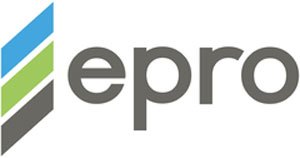 GEO-SEAL EFC CONTAMINATE VAPOR INTRUSION EPOXY FLOOR COATING SPECIFICATIONSECTION 09 96 56 – EPOXY FLOOR COATINGGeneral Related documentsDrawings and general provisions of the contract, including general and supplementary conditions, and Division 1 specification section, apply to this section.section includesThe Work of this Section includes, but is not limited to, Geo-Seal EFC Contaminate Vapor Intrusion Epoxy Floor Coating.Related Sections:Section 02 24 00: Environmental AssessmentSection 02 32 00: Geotechnical InvestigationSection 03 30 00: Cast-in-Place ConcreteSection 03 40 00: Precast ConcreteSection 07 92 00: Joint SealantsSection 09 00 00: Finishesreference standardsThe following standards and publications are applicable to the extent referenced in the text.American Standard Testing Methods (ASTM):D 695	Standard Test Method for Compressive Properties of Rigid PlasticsD 790	Standard Test Methods for Flexural Properties of Unreinforced and Reinforced Plastics and Electrical Insulating MaterialsD 638	Standard Test Method for Tensile Properties of PlasticsD 1044	Standard Test Method for Resistance of Transparent Plastics to Surface Abrasion by the Taber AbraserD 2240	Standard Test Method for Rubber Property—Durometer HardnessD 2794	Standard Test Method for Resistance of Organic Coatings to the Effects of Rapid Deformation (Impact)C 666	Standard Test Method for Resistance of Concrete to Rapid Freezing and ThawingD 4060	Standard Test Method for Abrasion Resistance of Organic Coatings by the Taber AbraserD 522	Standard Test Methods for Mandrel Bend Test of Attached Organic CoatingsF 1869	Standard Test Method for Measuring Moisture Vapor Emission Rate of Concrete Subfloor Using Anhydrous Calcium ChlorideF 2170	Standard Test Method for Determining Relative Humidity in Concrete Floor Slabs Using in situ ProbesAmerican Concrete Institute (ACI):503	Guide for the Selection of Polymer Adhesives in ConcretePerformance requirementsGeneral: Provide a complete contaminate vapor intrusion epoxy floor coating system for concrete surfaces that meet the requirements for specific use indicated in the contract documents. Include all applicable substrate testing, surface preparation, and detail work.  SubmittalsProduct Data: Submit manufacturer's printed technical data, tested physical and performance properties, instructions for evaluating, preparing, and treating substrates, and installation instructions.Shop Drawings: Project specific drawings showing locations and extent of coating, details for substrate joints and cracks, drains, penetrations, transitions, and termination conditions.Samples: Submit two standard size samples of the following:Individual components of the specified coating system.Applicator Certification:  Submit written confirmation at the time of bid that applicator is currently approved by the coating manufacturer. Manufacturer’s Warranty Requirements:  Submit complete documentation of manufacturer’s warranty requirements and sample warranty.quality assurance Applicator Qualifications: Epoxy coating applicator shall be an EPRO Authorized Applicator who is trained and approved for Geo-Seal EFC application in accordance with EPRO standards and policies. Pre-Construction Meeting: A meeting shall be held prior to application of the epoxy floor coating system to assure proper substrate preparation, confirm installation conditions and any additional project specific requirements. Attendees of the meeting shall include, but are not limited to the following:EPRO representativeEPRO certified applicatorGeneral contractorOwner’s representativeProject design teamAll appropriate related tradesField Sample: Apply epoxy coating system field sample to 100 ft2 (9.3 m2) of each assembly to demonstrate proper application techniques, standard of workmanship, and to confirm the aesthetic of the coating is acceptable.Notify epoxy coating system manufacturer representative, architect, and other appropriate parties one week in advance of the dates and times when field sample will be prepared.If architect and manufacturer representative determine that field sample does not meet requirements; reapply epoxy coating system until field sample is approved.Retain and maintain approved field sample during construction in an undisturbed condition as a standard for judging the completed epoxy coating system. An undamaged field sample may become part of the completed work.Materials: Epoxy coating system and auxiliary materials shall be single sourced from the epoxy coating manufacturer.Material delivery, storage and DisposalDelivery: Deliver materials to site labeled with manufacturer's name, product brand name, material type, and batch number. Upon the arrival of materials to the jobsite, inspect materials to confirm material has not been damaged during transit. Storage: Proper storage of onsite materials is the responsibility of the certified applicator. Consult product data sheets to confirm storage requirements. Storage area shall be clean, dry, and protected from the elements. Protect stored materials from direct sunlight.   Disposal: Remove and replace any material that cannot be properly applied in accordance with local regulations and specification section 01 74 19.Project conditionsSubstrate Review: Substrates shall be reviewed by the certified applicator and accepted by the certified inspector prior to application. WarrantyGeneral Warranty: The special warranty specified in this section shall not deprive the owner of other rights the owner may have under other provisions of the contract documents, and shall be in addition to, and run concurrent with, other warranties made by the contractor under requirements of the contract documents.Special Warranty: Submit a written warranty signed by waterproofing manufacturer agreeing to replace system materials that do not conform with manufacturer’s published specifications or are deemed to be defective. Warranty does not include failure of the epoxy coating due to failure of concrete substrate prepared or formation of new joints and cracks.Warranty Period: 1 year after date of application. Coverage: Manufacturer will guarantee that the material provided is free of defect for the warranty period. ProductsmanufacturersManufacturer: EPRO Services, Inc. (EPRO), P.O. Box 347; Derby, KS 67037; Tel: (800) 882-1896; Email: info@eproinc.com; Web: www.eproinc.commaterialsContaminate vapor intrusion epoxy coating: Geo-Seal EFC is a highly chemically resistant, impervious epoxy coating specially formulated to protect existing structures from contaminant vapor intrusion without the need for additional concrete protection.  Provide system with the following physical properties:	PrimerGeo-Seal EFC Primer is a is a plural component, low VOC, water based, low viscosity, concrete penetrating epoxy primer with the following physical properties:Optional Top CoatGeo-Seal EFC Clear Coat is a is a plural component, low VOC polyaspartic topcoat designed to increase the longevity of the system and has the following physical properties:Auxiliary MaterialsGeneral: All auxiliary materials shall be provided by the specified coating manufacturer. Auxiliary materials used in lieu of, or in addition to, the manufacturer’s materials must be approved in writing by EPRO prior to installation. Detailing Material: PM Sealant an STPE moisture cure detailing sealant.Substrate Patching Material: Geo-Seal EFC Gel is a plural component, thixotropic, 100% solids, semi-rigid epoxy.Backer Rod: Closed cell polyethylene foamexecutionexaminationComply with project documents, manufacturer’s product information, including product application and installation guidelines, pre-job punch list, as well as, manufacturer’s shipping and storage recommendations. Examine all substrates, areas, and conditions under which the epoxy coating system will be installed, applicator and inspector must be present. Do not proceed with installation until unsatisfactory conditions have been corrected and surface preparation requirements have been met. If conditions exist that are not addressed in this section notify inspector and contact EPRO for additional clarification. That the concrete deck surface is free of ridges and sharp projections, sound and dry.That the concrete was cured for a minimum of 28 days. (Minimum of 3,500 psi compressive strength). The use of concrete curing agents, if any, shall be of the sodium silicate base only; others require written approval by EPRO.That damaged areas of the concrete substrate be restored to match adjacent areas. Use Geo-Seal EFC Gel for filling and leveling mixed with recommended amount of aggregate/filler.Due to hydrostatic, capillary and moisture vapor pressure, the moisture vapor emission of concrete shall not exceed 3 lbs/1,000 sq. ft./24 hrs, when tested by the quantitative calcium chloride test method (ASTM F1869). Relative Humidity is not to exceed 75% when tested by In-situ Probe Test (ASTM F2170). If site conditions exceed these parameters, moisture mitigation primers are available.  substrate preparation Clean and prepare substrate according to manufacturer's written recommendations. Provide clean, relatively smooth, dust free, and dry substrate for epoxy coating application.  The pH of the concrete substrate should be at 9 or above.Remove grease, oil, bitumen, form-release agents, paints, curing compounds, acid residues, and other penetrating contaminants or film-forming coatings from substrate.  Contaminated surfaces must be vigorously scrubbed with a power broom and a strong non-sud detergent.  Areas where oil or other contaminants penetrate deep into the concrete may require removal by mechanical methods.Mechanically prepare surface by shot-blasting or diamond grinding to industry standard surface texture (ICRI's CSP3-4) without causing additional surface defects to substrate. Shot-blasting and diamond grinding does not remove deep penetrating oils, grease, tar or asphalt stains. Follow proper cleaning procedures to ensure proper bonding of the epoxy coating. Note: Contact EPRO Technical Service for alternative surface preparation methods.Fill all non-moving cracks with Geo-Seal EFC Gel after shotblasting. Fill control and cold joints flush with Geo-Seal EFC Patch at 3/4" depth. Install backer rod if necessary to limit depth to 3/4". Seal expansion and isolation joints =/< 1" in width PM Sealant. Sealant shall be applied to inside of joint only, not applied to floor surface. application General: The contaminate vapor intrusion epoxy floor coating shall be applied to the vertical wall or slab under strict accordance with the manufacture’s guideline and project specifications.  Complete all substrate preparation before applying the coating over the field of the substrate. Primer ApplicationMix at lowest RPM to prevent air entrapment in prepared mix and apply Geo-Seal EFC Primer at a minimum rate of 200 square feet per gallon (8 mils WFT) to prepared substrate with a notched squeegee.  Back roll with a short napped phenolic roller to assure even coverage. Base Coat ApplicationMix at lowest possible RPM to prevent air entrapment in prepared mix and apply 20 mil coat of Geo-Seal EFC at a minimum rate of 80 square feet per gallon (20 mils WFT) to properly primed and prepared substrate with a notched squeegee.  Back roll with a short napped phenolic roller to assure even coverage.  Aggregate ApplicationBroadcast blended silica quartz into wet epoxy base coat until refusal at a rate of approximately 50 pounds per 100 square feet. Maintain a one to two foot wet edge without any aggregate to allow for a smooth transition to the next pass of neat epoxy. Allow to cure 8 to 12 hours at 70°F/21°C. Remove excess aggregate and lightly sand with a circular floor sander and #50 grit sandpaper to remove any rough spots. Top Coat ApplicationMix at lowest RPM to prevent air entrapment in prepared mix and apply Geo-Seal Clear Coat a minimum rate of 160 square feet per gallon (10 mils WFT) over Geo-Seal EFC base coat with a notched squeegee.  Back roll with a short napped phenolic roller to assure even coverage. Quality ControlGeo-Seal EFC is 100% solids. When applied 1 gallon will yield 80 square feet. Confirm the amount of material used corresponds the square footage of application. Use a wet film gauge to spot check the thickness of Geo-Seal EFC to make certain the proper mil thickness has been applied. Since the material is 100% solid, the material will not shrink after curing. Due to the thickness of the coating and the uneven substrate professional judgement will need to be utilized because of high or low points in the underlying substrate. protection and cleaningStrictly comply with installation guidelines in manufacturer’s published literature, including but not limited to, the following:After completion of application, allow system to cure for 24 hours at 75°F/23°C before allowing foot traffic, 48 hours before allowing heavy loading.Properly dispose of all debris and unused materials.  Clean tools and surfaces before the materials cure.Proper and routine floor care will extend the life of Geo-Seal EFC.  Use a damp mop to clean dust and debris from coating, conventional commercial cleaners are acceptable. Never us any abrasive cleaners to clean the coating system. End of SectionPROPERTIESVALUETEST METHODCompressive Strength14,500 PSI (16,500 PSI with aggregate)ASTM D 695Flexular Strength19,200ASTM D 790Tensile Elongation1.0%ASTM D638Abrasion Resistance20-25 mg.ASTM D 1044Bond Strength >350 psi 100% concrete failureACI 503Hardness (Shore D)89-93ASTM D 2240Impact Resistance160 in. / lbs.ASTM D 2794Freeze Thaw Resistance300 cycles (pass)ASTM C 666PROPERTIESVALUETEST METHODHardness (Shore D)78-80ASTM D 2240Bond Strength>350ACI 503Impact Resistance160 in./lbs.ASTM D 2794Abrasion Resistance45-50 mg.ASTM D 1044Compressive Strength7800 PSIASTM D 695Flexular Strength10,360 PSIASTM D 790Tensile Elongation6.5%ASTM D 638Tensile Strength6790ASTM D 638Freeze Thaw Resistance300 Cycles (Pass)ASTM C 666PROPERTIESTEST METHODVALUEHardness (Shore D)65-70ASTM D 2240Abrasion Resistance90-95 mgASTM D 4060Flexibility1/8” (Pass)ASTM D 522Freeze Thaw Resistance300 Cycles (Pass)ASTM C 666